Publicado en Madrid el 24/02/2016 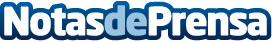 Dolle Investment International coge impulso para promocionar sus dos marcas con Tormo FranquiciasTormo Franquicias apuesta por las marcas 9 NOVENTA Y 9 y DE 5 EN 5 del grupo empresarial DOLLE INVESTMENT INTERNATIONAL, para impulsarlas en el ámbito de franquicia en España y en el extranjeroDatos de contacto:Beatriz Vega Castro Directora de ExpansiónNota de prensa publicada en: https://www.notasdeprensa.es/dolle-investment-international-coge-impulso_1 Categorias: Franquicias Moda Emprendedores Actualidad Empresarial http://www.notasdeprensa.es